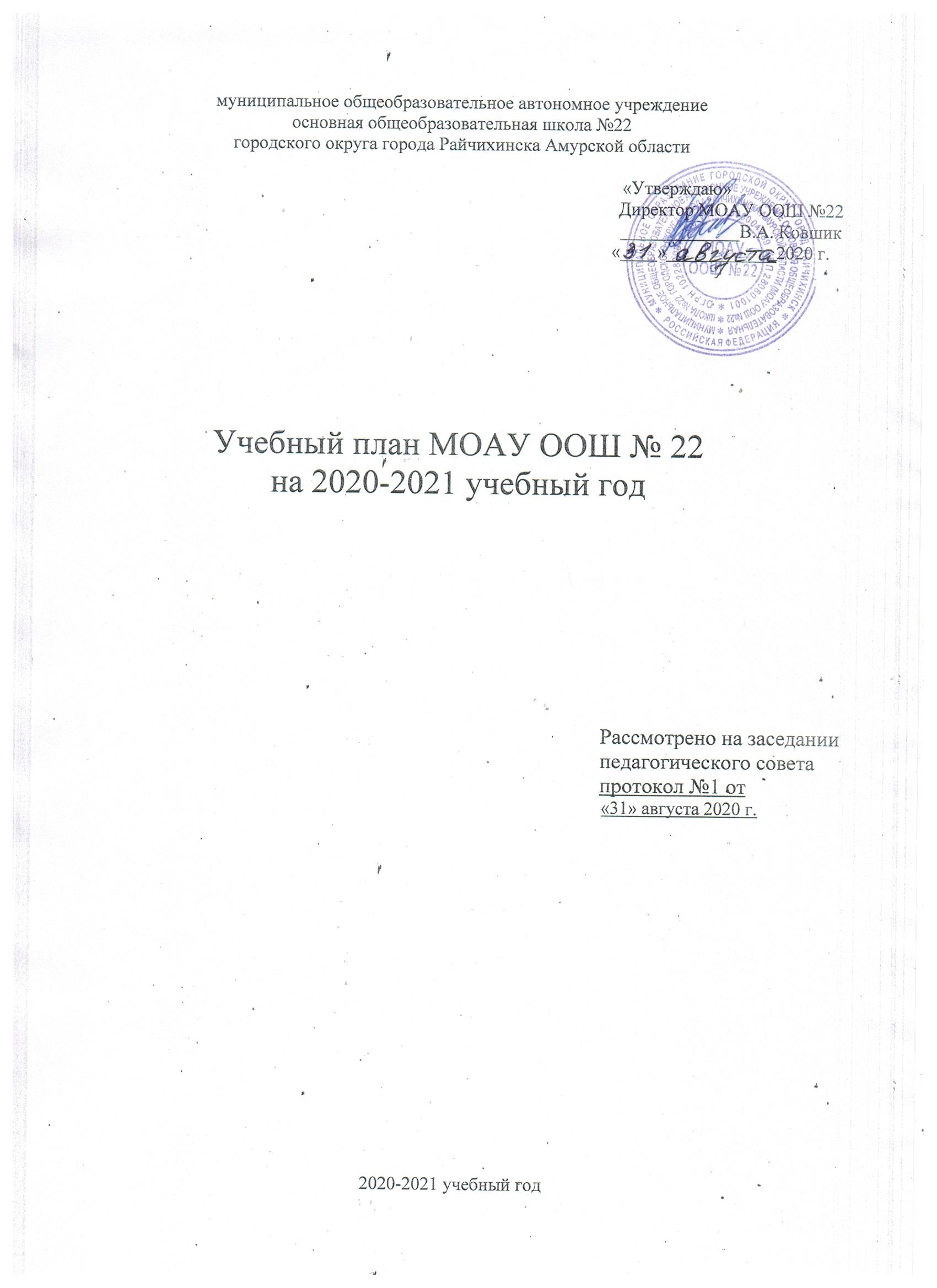 Режим работы МОАУ ООШ №22Количество учащихся по школеИтого по школе -180 обучающегосяВ режиме 5-дневной недели обучается 1 классВ режиме 6-дневной недели обучаются  2,3,4, 5-9 классыСменность:I смена 1-9 классыНачало учебных занятий: 8.30Продолжительность уроков: 	2-9 классы – 45 минут,                                         Расписание звонков на второе полугодие	обычный режим						сокращенный режимI смена1 урок	8.30-9.15		10 м.					8.30-9.00		5 м.2 урок	9.25-10.05		20 м.					9.05-9.35		5 м.3 урок	10.25-11.10		20 м.					9.40-10.10		5 м.4 урок	11.30-12.15		10 м.					10.15-10.45		5 м.5 урок	12.25-13.10		10 м.					10.50-11.20		5 м.6 урок	13.20-14.05		10 м.					11.25-11.55		5 м.1 класссентябрь-октябрь: 	1 урок 8.30 – 9.05		20 м.			2 урок 9.25 – 10.00		20 м.			3 урок 10.20 – 10.55		20 м.ноябрь-декабрь: 	1 урок 8.30 – 9.05		20 м.			2 урок 9.25 – 10.00		20 м.			3 урок 10.20 – 10.55		20 м.			4 урок 11.15 – 11.50		20 м.январь-май:		1 урок	8.30-9.10		10 м.					2 урок	9.20-10.00		20 м.					3 урок	10.20-11.00		20 м.					4 урок	11.20-12.00		10 м.	Общешкольные организационные мероприятияВторник – административные совещания – 14.10 часов.Среда – совещания педколлектива, заседания педсовета.1 неделя	профсоюзная2 неделя	лектории, семинары3 неделя	методическая4 неделя	совещания коллектива, педсоветыДежурство администрации школы:Понедельник –– Суздальцева А.Л., завхоз школыВторник – Нужная Е.Г., зам. директора по УВРСреда –– Ковшик В.А., директор школыЧетверг – Неценстрик О.В., учитель истории и обществознанияПятница – Нужная Е.Г., зам. директора по УВРСуббота-  Неценстрик О.В., учитель истории и обществознания                                                        Время дежурства: 8.00-16.00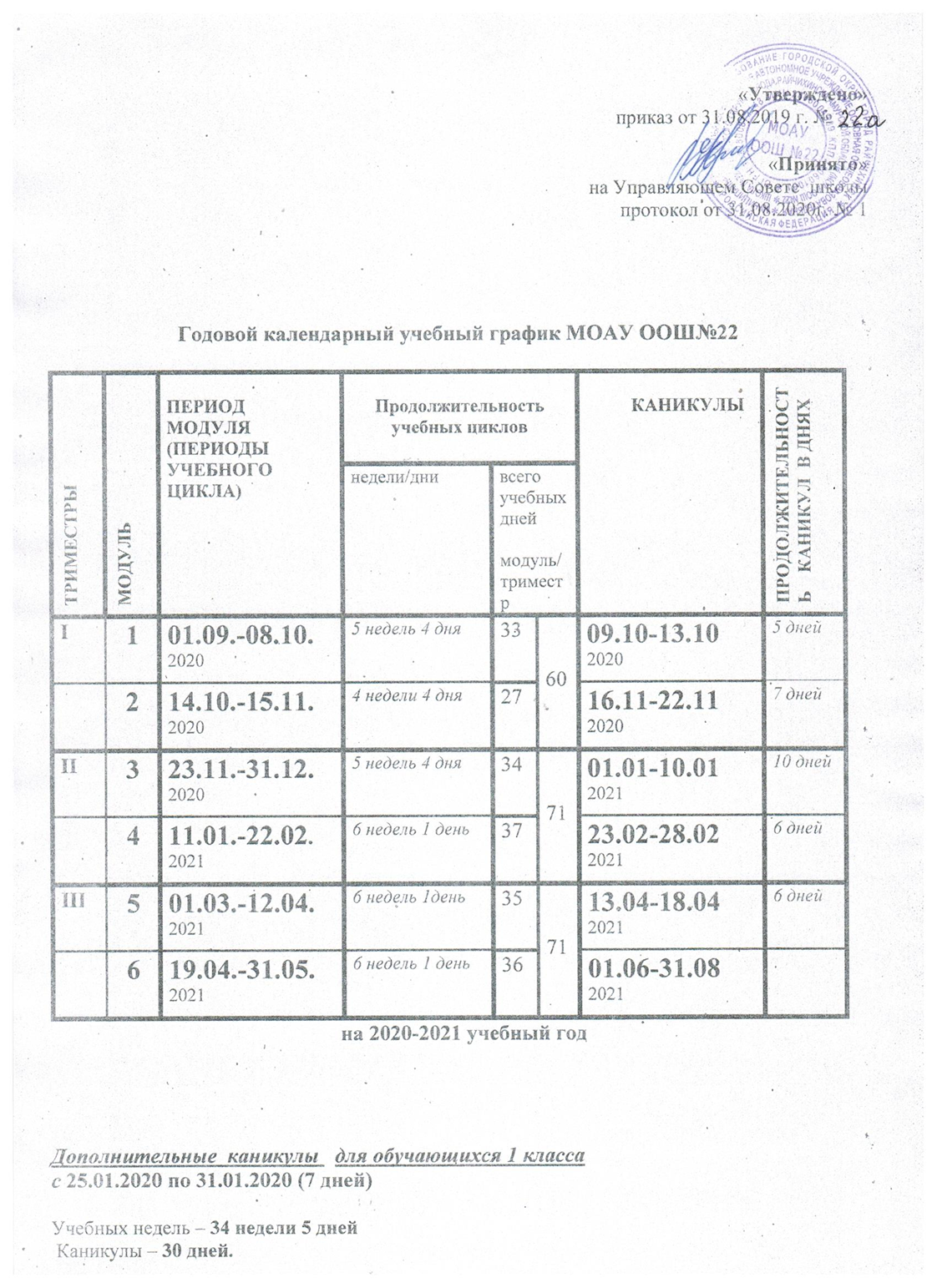 Учебный год разбит на три триместра. Триместр – на два учебных модуля. Каждые 5,6 недель учебы завершаются каникулами, продолжительностью 5-8 дней. В конце каждого триместра выставляются итоговые оценки для учащихся 2-9 классов.  Промежуточная аттестация в конце года  проводится в целях определения соответствия знаний обучающихся требованиям федеральных государственных образовательных стандартов общего образования и федерального компонента государственного стандарта общего образования в следующих формах:2 класс - комплексная работа, проверка читательских умений и познавательных действий по работе с информацией, контрольная работа, диктант.3 класс - комплексная работа, проверка читательских умений и познавательных действий по работе с информацией, контрольная работа, диктант.4-7 классы промежуточная аттестация   в форме ВПР.8 класс - контрольная работа, диктант, тестирование.Сроки проведения промежуточной аттестации	Промежуточная аттестация осуществляется на основании Положения о формах, периодичности, порядке текущего контроля успеваемости и промежуточной  аттестации в сроки: с 23 марта  по  30 апреля 2021года.Учебный планмуниципального общеобразовательного автономного учрежденияосновной общеобразовательной  школы №22 городского округа города Райчихинска Амурской области на 2020-2021 учебный годПояснительная записка	Учебный план разработан на основе нормативно-правовых документов федерального, регионального, школьного уровня:  Федеральный закон  от 29.12.2012 № 273-ФЗ «Об образовании в Российской Федерации» (с изменениями и дополнениями).  Санитарно-эпидемиологические правила и нормативы (СанПиН 2.4.2.2821-10    № 189), зарегистрированные  Минюстом России 03.03.2011г., регистрационный номер 1993) с изменениями  Приказ Министерства образования и науки РФ от 06.10.2009 г. № 373 «Об утверждении и введении в действие федерального государственного образовательного стандарта начального общего образования» (в редакции приказов Министерства образования и науки Российской Федерации от 26 ноября 2010 года  № 1241, от 22 сентября  2011 года № 2357, от 18 декабря 2012 г. № 1060).( с изменениями и дополнениями)  Приказ  Министерства образования и науки Российской Федерации  от 30.08 2013 года № 1015 «Об утверждении Порядка  организации и осуществления образовательной деятельности по основным общеобразовательным программам - образовательным программам начального общего, основного общего и среднего общего образования» (в редакции приказа Министерства образования и науки Российской Федерации от 13 декабря 2013 г.).  Письмо Минобрнауки РФ от 24 октября 2011 г. N МД-1427/03 «Об обеспечении преподавания комплексного учебного курса ОРКСЭ».Примерные программы по предметам.Письмо МО и науки от  № 09-3564 «О внеурочной деятельности и реализации дополнительных общеобразовательных программ».Методические рекомендации по уточнению понятия и содержания внеурочной деятельности в рамках реализации основных общеобразовательных программ, в том числе проектной деятельности. Письмо Министерства образования и науки РФ от 18.08.2017 № 09-1672.Приказ Минобрнауки России от 31.12.2015 N 1577 "О внесении изменений в федеральный государственный образовательный стандарт основного общего образования, утвержденный приказом Министерства образования и науки Российской Федерации от 17 декабря 2010 г. N 1897".11.Письмо Рособрнадзора РФ от 20.06.2018 №05-192 «О реализации прав на изучение родных языков из числа языков народов РФ в общеобразовательных организациях».12.Устав МОАУ ООШ № 22.13.Основная образовательная программа начального общего образования.14.Основная образовательная программа основного общего образования.15.Адаптированная образовательная программа для обучающихся с умственной отсталость и задержкой психического развития по ФГОС.Общая характеристика учебного плана.	Основными целями учебного плана являются:  - овладение обучающимися в соответствии с возрастными возможностями разными видами деятельности (учебной, трудовой, коммуникативной, двигательной, художественной); умением адаптироваться к окружающей природной и социальной среде; поддерживать и укреплять свое здоровье и физическую культуру; - формирование у обучающихся правильного отношения к окружающему миру, этических и нравственных норм, эстетических чувств, желания участвовать в разнообразной творческой деятельности; - формирование системы знаний, умений и способов деятельности по базовым предметам не ниже государственных образовательных стандартов, определяющих степень готовности обучающихся к дальнейшему обучению; развитие элементарных навыков самообразования, контроля и самооценки. 	Учебный план предусматривает освоение учебных программ, обеспечивающих выполнение требований федеральных государственных образовательных стандартов, которые обеспечивают единство образовательного пространства Российской Федерации и гарантирует овладение выпускниками школы необходимым минимумом знаний, умений и навыков, обеспечивающих возможности продолжения образования. Начальное общее, основное общее образование, решая общие задачи, имеет свои специфические функции, связанные с возрастными особенностями обучающихся. Они находят отражение, прежде всего в наборе базовых учебных курсов и занятий по выбору обучающихся. 	Промежуточная аттестация проводится   в целях определения  соответствия  знаний  обучающихся по  учебному предмету, курсу, дисциплине, модулю по итогам учебного года начиная со второго класса. 	Формами промежуточной аттестации являются:- письменная проверка – письменный ответ обучающегося на один или систему вопросов (заданий). К письменным ответам относятся: контрольные, творческие работы; письменные ответы на вопросы теста; диктанты, проекты;- комбинированная проверка - сочетание письменных и устных форм проверок- материалы ВПР.	Особенностью учебного плана на 2020-2021 учебный  год является то, что в 1-9  классах  он разработан  в соответствии с требованиями федерального государственного  Образовательного стандарта начального общего и основного общего образования.Уровень начального общего образования.	Образование в начальной школе является базой, фундаментом всего последующего обучения. В начальной школе формируются универсальные учебные действия, закладывается основа учебной деятельности ребенка — система учебных и познавательных мотивов, умение принимать, сохранять, реализовывать учебные цели, умение планировать, контролировать и оценивать учебные действия и их результат. Начальный уровень школьного обучения обеспечивает познавательную мотивацию и интересы обучающихся,  их готовность и способность к сотрудничеству и совместной деятельности учения с учителем и одноклассниками, формирует основы нравственного поведения, определяющего отношения личности с обществом и окружающими.	Обучение в начальной школе осуществляется по программе «Перспектива».	Обязательная часть  учебного плана в 1-4 классах перенесена в учебный план полностью и  определяет  состав  обязательных  учебных  предметов. 	 В  плане   сохранены   все  образовательные   предметы и  области. Часы  на  предметы   обязательной части на  уровне начального общего образования  полностью  соответствуют  обязательному  количеству  часов    учебного  плана. Учебный план составлен по второму варианту и рассчитан на 5-дневную неделю в 1 классе;  6-дневную неделю в 2-4 классах. Предметная область «Родной язык и литературное чтение на родном языке» является самостоятельной и включает обязательные учебные предметы «Родной язык» и «Литературное чтение на родном языке».В целях реализации  всех  предметных областей  образовательной программы НОО  на ведение  курсов «Родной язык и литературное чтение на родном языке» выделено по 0,5 часа во 2-4 классах из предметной области «Русский язык и литература». Для выполнения учебной программы по предметам « Русский язык» и « Литература» во 2-4 классах за счет часов части, формируемой участниками образовательных отношений, выделено по 0,5 часа.Свободный выбор изучаемого родного языка из числа языков народов Российской Федерации, включая русский язык как родной язык, осуществляется  по заявлениям родителей (законных представителей) несовершеннолетних обучающихся при приеме (переводе) на обучение по имеющим государственную аккредитацию образовательным программам начального общего образования.	В соответствии с Санитарно-эпидемиологическими правилами и нормативами в 1 классе используется «ступенчатый» режим обучения в первом полугодии (в сентябре-октябре – по 3 урока в день по 35 минут каждый, в ноябре–декабре – по 4 урока по 35 минут каждый; январь–май – по 4 урока по 40 минут каждый). Максимальная нагрузка для обучающихся   не превышает предельно допустимую учебную нагрузку согласно нормам СанПиНа.	В 1-4х классах   в соответствии с требованиями Федерального государственного образовательного стандарта начального общего образования   организуется внеурочная деятельность  за  счет  часов части, формируемой участниками образовательных отношений по направлениям развития личности: духовно-нравственное, социальное, общеинтеллектуальное, общекультурное, спортивно-оздоровительное.Занятия   проводятся с учетом пожелания родителей и интересов   обучающихся по следующим  направлениям:- Общеинтеллектуальное  (2 часа) – «Мы  - исследователи» 2-3 классы, «Калейдоскоп наук» 4 класс;- Социальное (2 часа) – «Познание мира» 2-3 класс;- .Общекультурное (1 час)-3 класс « Юный дизайнер».Другие направления внеурочной деятельности  реализуются через внеклассные общешкольные и городские  мероприятия.Вся внеурочная деятельность организована на базе школы педагогами образовательного учреждения.Учебный недельный  план  на 2020-2021  учебный год по ФГОС НООНаправления   внеурочной  деятельность по ФГОС НООУчебный план (годовой) начальное общее образованиеВсего:  3 447 часа в 1-4 классахУровень основного общего образования.Учебный план 5-9 классах в 2020-2021 учебном году реализуется по Федеральному  государственному образовательному  стандарту основного общего образования.	В учебном плане 5-9 классов представлены все основные образовательные области, что позволяет заложить фундамент общеобразовательной подготовки обучающихся.Основными задачами учебного плана являются:обеспечение выполнения федерального  государственного стандарта образования;обеспечение единства федерального  и компонента образовательного учреждения;соблюдение федеральных  государственных образовательных  стандартов;сохранение  целостности  каждой  системы  обучения;обеспечение реализации интересов и потребностей обучающихся и их родителей (законных представителей);сохранение и укрепление здоровья детей (закладывание основ здорового образа жизни).	Учебный план определяет максимальный объём нагрузки для  обучающихся  5 класса при шестидневной учебной неделе -  32 часа, для  6 класса -  33 часа, для 7 классе - 33 часов, 8 - 9 класс - 36 часов, что  не превышает предельно допустимую учебную нагрузку согласно СанПиН.Обязательная часть учебного плана для 5-9 класса представлена предметными областями и учебными предметами в соответствии с третьим  вариантом  учебного плана ФГОС  ООО.Для формирование коммуникативной иноязычной компетенции (говорение, аудирование, чтение и письмо), необходимой для успешной социализации и самореализации, а также на основании нормативных документов в основной школе  в 5 классе в предметной области «Иностранные  языки.» реализуются два иностранных языка: английский язык (основной),  немецкий  язык как второй иностранный язык (по анкетированию родителей). Второй иностранный язык определен  на основании анкетирования  родителей ,как отдельный предмет с недельной нагрузкой 1 час в неделю, без деления на группы. В целях реализации  всех  предметных областей  образовательной программы ООО  на ведение  курсов «Родной язык и литературное чтение на родном языке» выделено по 0,5 часа  5-9 классах из предметной области «Русский язык и литература». Для выполнения учебной программы по предметам « Русский язык» и « Литература» в 5-9 классах за счет часов части, формируемой участниками образовательных отношений, выделено по 0,5 часа. Свободный выбор изучаемого родного языка из числа языков народов Российской Федерации, включая русский язык как родной язык, осуществляется  по заявлениям родителей (законных представителей) несовершеннолетних обучающихся при приеме (переводе) на обучение по имеющим государственную аккредитацию образовательным программам  общего образования                   Часть, формируемая участниками образовательных отношений.	С целью повышения качества образования, с учетом возможностей школы, в соответствии с потребностями, интересами обучающихся 4 часа этой части распределены следующим образом:- 1 час отводится на изучение курса – «Основы духовно-нравственной культуры народов России» в 5 классе.	Предметная область «Основы духовно-нравственной культуры народов России» (далее - предметная область ОДНКНР) обязательна для изучения в соответствии с ФГОС основного общего образования и предусматривает знание обучающимися основных норм морали, культурных традиций народов России, формирование представлений об исторической роли традиционных религий и гражданского общества в становлении российской государственности. - 1 час  взят на учебный курс «Я в мире профессий» в 9 классе ,по анкетированию родителей  и обучающихся, за счет часов части ,формируемой участниками образовательных отношений отведены часы на пред профильную подготовку Согласно ФГОС  основная образовательная  программа основного общего образования  реализуется через урочную и  внеурочную деятельность с соблюдением требований санитарно-эпидемиологических правил и нормативов.Реализация внеурочной деятельности в нашей школе в 2020 – 2021 учебном году осуществляется через оптимизационную модель. Координирующую роль выполняет классный руководитель, который создает единое образовательное и методическое пространство с привлечением к реализации задач внеурочной деятельности внутренних ресурсов образовательного учреждения. Внеурочная деятельность на базе образовательного учреждения реализуется через системы неаудиторной занятости, дополнительного образования и работу классных руководителей по направлениям развития личности.Это и определяет специфику внеурочной деятельности, в ходе которой обучающийся не только и даже не столько должен знать, сколько научиться действовать, чувствовать, принимать решения. 	 Внеурочная деятельность обучающихся организуется по направлениям развития личности:- Общекультурное - «Юный художник»  по1 часу в 5-6 классах,;	- Общеинтеллектуальное направление – «Я исследователь » 1 час в 8 классе.. Духовно-нравственное – «Личность в истории» по 1 часу в 7,8 классе- Спортивно–оздоровительное -« Общефизическое воспитание» по 1 часу в 7-8 классахОбщеинтеллектуальное развитие личности обучающегося осуществляется также и через подготовку к предметным олимпиадам, через проведение предметных декад в школе, а также через участие в научно-практических конференциях. Формирования у детей первоначальных навыков культуры труда, организации коллективной и индивидуальной работы, умений самостоятельно или коллективно реализовывать социально-значимую деятельность и осознания своей роли в ней как преобразователя, бережного отношения и любви к природе осуществляется   через воспитательную деятельность классных руководителей.- Спортивно–оздоровительное-  в классах направление в школе реализуется через внеклассные спортивные мероприятия в муниципалитете.За счет часов части, формируемой участниками образовательных отношений образовательного учреждения так же введены часы на элективные курсы в 8- 9 классе по математике, которые позволяют ученикам получить дополнительную подготовку для сдачи экзаменов и способствуют удовлетворению познавательных интересов в отдельных областях деятельности человека       Элективные курсы направлены на развитие содержания базовых предметов, что позволяет выпускникам основной школы определиться с выбором профиля обучения в старшей школе.В учебный план включен элективный курс :- «Практикум по  математике (подготовка к ГИА)» – по  1 часу в 8,9 классах.В учебном плане предусмотрено выполнение обучающимися индивидуального проекта в рамках курса «Индивидуальный проект». Итоговой проект представляет собой учебный проект, выполняемы обучающимся в рамках одного или нескольких учебных предметов с целью продемонстрировать свои достижения в самостоятельном освоении содержания избранных областей знаний и/или видов деятельности и способность проектировать и осуществлять целесообразную и результативную деятельность учебно-познавательную, конструкторскую, социальную, художественно-творческую, иную).  Выполнение итогового проекта обязательно для каждого обучающегося 9 класса, перешедшего на обучение по ФГОС ООО, его невыполнение равноценно получению неудовлетворительной оценки по любому учебному предмету. Для успешного выполнения обучающимися индивидуального итогового проекта из  части формируемой участниками образовательных отношений выделен один час.Учебный план определяет максимальный объём нагрузки для обучающихся, не превышает предельно допустимую учебную нагрузку согласно СанПиН.В учебном процессе используются учебники, включенные в федеральный перечень учебников, рекомендованные к использованию при реализации имеющих государственную аккредитацию образовательных программ начального общего, основного общего, среднего общего образования (приказ Минобрнауки России № 253 от 31.03.2014 г. с изменениями).Учебный  недельный план основного общего образования (5 – 9 класс по ФГОС ООО)Направления внеурочной деятельностиУчебный годовой план на 2020-2021 учебный год  общее образование 5 – 9 класса по ФГОС ОООВсего: 5682  часов в 5-9 классахПояснительная запискак учебному плану МОАУ ООШ№22по адаптированной основной общеобразовательной программе для детей сс ограниченными возможностями  для обучающихся( с интеллектуальными  нарушениями ) по ФГО ОООУчебный план разработан на основе нормативно - правовых документов:-  Федеральный закон от 29.12.2012 № 273-ФЗ «Об образовании в Российской Федерации» (в ред. от 05.05.2014);- Приказ Министерства образования РФ от 10.04.2002 №29/2065-п «Об утверждении учебных планов специальных (коррекционных) учреждений для обучающихся, воспитанников с отклонениями в развитии»;- Приказ Министерства образования РФ от 30.08.2013 № 1015 «Об утверждении Порядка организации и осуществления образовательной деятельности по основным  общеобразовательным программам – образовательным  программам начального общего, основного общего и среднего общего образования »;- Приказ Министерства образования и науки РФ от 19 декабря 2014 г. № 1598  «Об утверждении федерального государственного образовательного стандарта начального общего образования обучающихся с ограниченными возможностями здоровья»;- Письмо Министерства образования и науки Российской Федерации от 11.08.2016 № ВК –1788/07 «Об организации образования обучающихся с умственной отсталостью (интеллектуальными нарушениями)».- Письмо Министерства образования и науки Российской Федерации от 19.08.2016 № 07-3517 « Об учебниках для обучающихся с ограниченными возможностями здоровья».- Санитарно-эпидемиологические требования к условиям и организации обучения и воспитания в организациях, осуществляющих образовательную деятельность по адаптированным основным общеобразовательным программам для обучающихся с ограниченными возможностями здоровья  (СанПиН 2.4.2.3286-15 от 10.07.2015г  № 26), зарегистрированные  Минюстом России 14.08.2015г., регистрационный номер 38528;- Адаптированная основная общеобразовательная программа образования обучающихся с умственной отсталостью (интеллектуальными нарушениями) (1-4 классы);- Адаптированная образовательная программа общего образования (5-9 классы).    Обучение детей с умственной отсталостью (интеллектуальными нарушениями) по адаптированной основной общеобразовательной программе образования обучающихся с умственной отсталостью  и адаптированной образовательной программе общего образования осуществляется по индивидуальному учебному плану. 7. Устав МОАУ ООШ № 22 (с изменениями и дополнениями)Реализация АООП ФГОС ООО образовательного учреждения осуществляется через урочную и внеурочную деятельность.Внеурочная деятельность рассматривается как неотъемлемая часть образовательного процесса и характеризуется как образовательная деятельность, осуществляемая в формах, отличных от классно-урочной системы, и направленная на достижение планируемых результатов освоения адаптированной основной общеобразовательной программы образования. Формы организации внеурочной деятельности, как и в целом образовательного процесса, определяются  образовательным учреждением.Внеурочная деятельность направлена на социальное, спортивно-оздоровительное, нравственное, общеинтеллектуальное, общекультурное развитие личности и осуществляется  по соответствующим направлениям.Задачи внеурочной деятельности: развитие творческих способностей обучающихся; развитие интересов, склонностей, способностей обучающихся к различным видам деятельности; создание условий для развития индивидуальности ребенка; формирование умений, навыков в выбранном виде деятельности; создание условий для реализации приобретенных знаний, умений и навыков; приобретение опыта общения, взаимодействия с разными людьми, сотрудничества, расширение рамок общения в социуме, контактов обучающихся с обычно развивающимися сверстниками.В период каникул для продолжения внеурочной деятельности используются возможности организаций отдыха детей и их оздоровления создаваемых на базе общеобразовательной организаций .Развитие личности происходит в ходе организации и проведения специальных внеурочных мероприятий, таких как: игры, экскурсии, конкурсы, выставки, соревнования, праздники, лагеря. Учебный план для обучающихся с умственной отсталостью, интегрированных в общеобразовательный класс, предусматривает девятилетний срок обучения. Обязательная часть учебного плана определяет состав учебных предметов обязательных предметных областей, которые реализуют адаптированную основную общеобразовательную программу основного общего образования. Обязательная часть учебного плана отражает содержание образования, которое обеспечивает достижение важнейших целей современного образования обучающихся с умственной отсталостью: - формирование жизненных компетенций, обеспечивающих овладение системой социальных отношений и социальное развитие обучающегося, а также его интеграцию в социальное окружение; - формирование основ нравственного развития обучающихся, приобщение их к общекультурным, национальным и этнокультурным ценностям; - формирование здорового образа жизни, элементарных правил поведения в экстремальных ситуациях.  Предмет «Профильный труд» направлен на формирование у обучающихся трудолюбия, настойчивости, умения работать в коллективе, овладение ими знаниями о самостоятельной жизни, практическое обучение жизненно необходимым умениям и навыкам. Предмет «Основы социальной жизни» имеет своей целью практическую подготовку обучающихся с умственной отсталостью (интеллектуальными нарушениями) к самостоятельной жизни и трудовой деятельности в ближайшем и более отдаленном социуме.     В части формируемом  участниками образовательных отношений  представлены коррекционные технологии, обязательные для преодоления (сглаживания) специфических нарушений у обучающихся: логопедическая коррекция, психологический практикум. Коррекционные технологии направлены на коррекцию не только учебной деятельности, но и на развитие коммуникативных умений, навыков содержательного взаимодействия со сверстниками и взрослыми, регуляции эмоциональных, нравственно–поведенческих и других свойств психики. С целью социальной реабилитации обучающихся через включение их в доступный общественно-значимый труд, проводится трудовая практика на базе школы в течение учебного года: 6 класс – 6 дней, 7 класс - 10 дней , 8-9 классах (в течение 12 дней).           Промежуточная аттестация проводится в целях определения соответствия знаний обучающихся требованиям федеральных государственных образовательных стандартов общего образования. Применяются следующие формы проведения промежуточной аттестации: письменная проверка; домашние, проверочные, лабораторные, практические, контрольные, творческие работы; письменные отчѐты о наблюдениях; письменные ответы на вопросы теста; сочинение; изложение; диктант;  контрольное списывание. По окончании IX классов обучающиеся сдают экзамен по трудовому обучению и получают документ установленного образца об окончании образовательного учрежденияУчебный недельный  план АООП (вариант 1)
для обучающихся с умственной отсталостью (интеллектуальными нарушениями) по ФГОС ООО  НА 2020-2021 УЧЕБНЫЙ ГОДПояснительная запискак учебному плану МОАУ ООШ№22по  адаптированной  основной  общеобразовательной  программе  для детей с ограниченными возможностями здоровья (с умственной отсталостью по ФГОС НОО)Учебный план разработан на основе нормативно - правовых документов:1. Федеральный закон от 29.12.2012 № 273-ФЗ «Об образовании в Российской Федерации» (с изменениями и дополнениями).2. Санитарно-эпидемиологические правила и нормативы (СанПиН 2.4.2.3286–15 № 26), зарегистрированные Минюстом России 10.07.2015г.).3. Приказ Министерства образования и науки Российской Федерации от 19.12.2014г.№ 1598 «Об утверждении федеральных государственных образовательных стандартов начального общего образования обучающихся с ограниченными возможностями здоровья».4.Приказ Министерства образования и науки Российской Федерации от10.04.2002г.№ 29/2065-п « Об утверждении учебных планов специальных (коррекционных) образовательных учреждений для обучающихся, воспитанников с отклонениями в развитии»5. Письмо Министерства образования и науки  Российской  Федерации от 11.08.2016№ ВК –1788/07 «Об организации образования обучающихся с умственной отсталостью (интеллектуальными нарушениями)»6. Письмо Министерства образования и науки  Российской  Федерации от 19.08.2016№ 07-3517 « Об учебниках для обучающихся с ограниченными возможностями здоровья» c  дополнениями и изменениями.7. Примерная адаптированная основная общеобразовательная программа образования обучающихся с умственной отсталостью (интеллектуальными нарушениями)от 22 декабря 2015 г. №4/158. Адаптированная программа для детей с ОВЗ по ФГОС НОО.	Учебный план по ФГОС НОО для обучающихся с умственной отсталостью (интеллектуальными нарушениями), в целях выполнения требований СанПиН для детей с ограниченными возможностями здоровья и недопущения превышения максимальной нагрузки на обучающихся, адаптирован для всех учащихся 1 - 4 классов с умственной отсталостью (интеллектуальными нарушениями) с учетом индивидуальных  особенностей.	Обязательная часть учебного плана отражает содержание образования, которое обеспечивает достижение важнейших целей современного образования обучающихся с умственной отсталостью (интеллектуальными нарушениями):- формирование жизненных компетенций, обеспечивающих овладение системой социальных отношений и социальное развитие обучающегося, а также его интеграцию в социальное окружение;- формирование основ духовно-нравственного развития обучающихся, приобщение их к общекультурным, национальным и этнокультурными ценностям;- формирование здорового образа жизни, элементарных правил поведения в экстремальных ситуациях.	Часть, формируемая участниками образовательных отношений, обеспечивает реализацию особых (специфических) образовательных потребностей, характерных для данной группы обучающихся, а также индивидуальных потребностей каждого обучающегося. Содержание коррекционно-развивающей области учебного плана представлено коррекционными занятиями в 1-4 классах. Всего на коррекционно-развивающую область отводится 3 часа в неделю.   Коррекционная работа с обучающимися с умственной отсталостью (интеллектуальными нарушениями) проводится в рамках образовательного процесса через содержание и организацию образовательного процесса (индивидуальный и дифференцированный подход, сниженный темп обучения, структурная простота содержания, повторность в обучении, активность и сознательность в обучении), а также через организацию индивидуальных и групповых занятий (коррекционно-развивающие, занятия  логопеда) и психологического и социально-педагогического сопровождения обучающихся.   Индивидуальные коррекционные занятия проводятся в первой половине дня, а групповые коррекционные занятия  - во второй половине дня продолжительностью 15 - 25 мин. Группы комплектуются   с   учетом   однородности  и  выраженности речевых,  двигательных  и  других  нарушений.  Организация занятий по направлениям внеурочной деятельности (спортивно-оздоровительное, социальное, общеинтеллектуальное, общекультурное, духовно-нравственное) является неотъемлемой частью образовательного процесса. Все направления внеурочной деятельности реализуются через воспитательную работу класса и школы.Учебный план на 2020-2021  учебный годдля  обучающихся I-IV классы с умственной отсталостью  (интеллектуальными нарушениями)ФГОС НООПОЯСНИТЕЛЬНАЯ ЗАПИСКА		К  УЧЕБНОМУ  ПЛАНУдля обучающихся с задержкой   психического развитияУчебный план разработан на основе нормативно – правовых документов:Федеральный закон  от 29.12.2012 № 273-ФЗ «Об образовании в Российской Федерации» (с изменениями и дополнениями).- Приказ  Министерства образования РФ от 10.04.2002 №29/2065-п «Об утверждении учебных планов специальных (коррекционных) учреждений для обучающихся, воспитанников с отклонениями в развитии»;- Приказ  Министерства образования РФ от 30.08.2013 № 1015 «Об утверждении Порядка организации и осуществления образовательной деятельности по основным  общеобразовательным программам – образовательным  программам начального общего, основного общего и среднего общего образования »;- СанПин 2.4.2.3286-15 «Санитарно-эпидемиологические требования к условиям и организации обучения и воспитания в организациях, осуществляющих образовательную деятельность по адаптированным основным общеобразовательным программам для обучающихся с ОВЗ»;- Федеральный государственный образовательный стандарт начального общего образования для обучающихся с ОВЗ (приказ Министерства образования и науки РФ от 19.12.2014г №1598);- Письмо Министерства образования и науки Российской Федерации от 19.08.2016 № 07-3517 « Об учебниках для обучающихся с ограниченными возможностями здоровья»;- Адаптированная основная общеобразовательная программа начального общего образования с задержкой психического развития (1-4 классы);- Адаптированная образовательная программа общего образования (5-9 классы).В муниципальном общеобразовательном автономном учреждении основной общеобразовательной школе № 22 осуществляется обучение детей с задержкой психического развития по адаптированной основной общеобразовательной программе для детей  с задержкой психического развития на уровне основного общего образования во 2-9х общеобразовательных классах.  По данному учебному плану могут обучаться дети со второго класса, начавшие обучение в общеобразовательной школе, не усвоившие знания и умения в объёме требования программ первого класса, обнаружившие недостаточную функциональную готовность к обучению или испытывающие трудности в обучении и школьной адаптации (по рекомендации ПМПК). Поэтому базовые учебные предметы адаптированы к федеральному базисному учебному плану и примерным образовательным программам для общеобразовательных учреждений (ФГОС ООО и ФГОС НОО ).Обучение по адаптированной основной общеобразовательной программе с задержкой психического развития организованно с учетом программ специальных (коррекционных) образовательных учреждений с задержкой психического развития обучения в общеобразовательной школе для основного уровня образования.Основной задачей интегрированного обучения детей с задержкой психического развития в школе является стремление обучать всех обучающихся вместе, не выделяя детей с особенностями в развитии в отдельные группы.Учебный план 1-4 классов для обучающихся с задержкой психического развития соответствует действующему законодательству Российской Федерации в области образования, обеспечивает введение в действие и реализацию требований ФГОС НОО обучающихся с ОВЗ (вариант 7.1.) и выполняет гигиенические требования к режиму образовательного процесса, установленных действующим СанПин.Учебный план начального общего образования обучающихся с задержкой психического развития составлен с учётом решения двух задач:-сформировать основы функциональной грамотности и основные умения и навыкиучения и общения;-своевременно скорректировать отставание в развитии обучающихся, ликвидируяпробелы в знаниях и представлениях об окружающем мире, преодолеть недостатки в результате нарушенного развития, включая недостатки мыслительной деятельности, речи, моторики, пространственной ориентировки, регуляции поведения.Учебный план 1-4 классов для обучающихся с задержкой психического развития состоит из двух частей — обязательной части и части, формируемой участниками образовательных отношений.Обязательная часть учебного плана определяет состав учебных предметов обязательных предметных областей, которые реализуются в учебное время, отводимое на их изучение по классам (годам) обучения.Содержание учебных предметов, входящих в состав каждой предметной области, обеспечивает целостное восприятие мира, с учетом особых образовательных потребностей и возможностей обучающихся с ЗПР.    Коррекционно-развивающая область включена в структуру учебного плана с целью коррекции недостатков психофизического развития обучающихся.         Обязательная часть учебного плана включает в себя следующие предметные области:     Так в  область «Филология»   добавлены «Родной язык и литературное чтение на родном ( русском ) языке»           В начальной школе этот курс  ориентирован на  реализацию следующих задач:формирование первоначальных представлений о единстве и многообразии языкового и культурного пространства России, о языке как основе национального самосознания;развитие диалогической и монологической устной и письменной речи на родном языке, коммуникативных умений, нравственных и эстетических чувств, способностей к творческой деятельности на родном языке.В соответствии с выбором обучающихся и их родителей (законных представителей) изучение содержания учебных предметов «Родной язык», «Литературное чтение» ведется на «русском» языке представлен в объеме 0,5 часа во 2 -4-х классах.«Иностранный язык»направлен на реализацию следующих задач:формирование у обучающихся дружелюбного отношения и толерантности к носителям другого языка на основе знакомства с жизнью своих сверстников в других странах, с детским фольклором и доступными образцами детской художественной литературы;формирование начальных навыков общения в устной и письменной форме с носителями иностранного языка, коммуникативных умений, нравственных и эстетических чувств, способностей к творческой деятельности на иностранном языке.Включает в себя изучение учебного предмета «Иностранный язык» (английский) со второго класса и представлен в объеме 2 часа в неделю в 2-4-х классах.«Математика и информатика»в начальной школе направлено на реализацию следующих задач:развитие математической речи, логического и алгоритмического мышления, воображения, обеспечение первоначальных представлений о компьютерной грамотности.Включает в себя учебный предмет «Математика».        Учебный предмет «Математика»  представлен  в  объеме  4  часа  в  неделю  в  1-4-х классах.«Обществознание и естествознание (окружающий мир)».Основной задачей является формирование уважительного отношения к семье, населенному пункту, региону, России, истории, культуре, природе нашей страны, ее современной жизни. Осознание ценности, целостности и многообразия окружающего мира, своего места в нем. Формирование модели безопасного поведения в условиях повседневной жизни и в различных опасных и чрезвычайных ситуациях. Формирование психологической культуры и компетенции для обеспечения эффективного и безопасного взаимодействия в социуме.Включает в себя учебный предмет «Окружающий мир» представлен в объеме 2 часа в 1-4 классах.«Основы религиозных культур и светской этики»направлено на воспитание способности к духовному развитию, нравственному самосовершенствованию. Формирование первоначальных представлений о светской этике, об отечественных традиционных религиях, их роли в культуре, истории и современности РоссииВключает в себя учебный предмет «Основы религиозных культур и светской этики».В соответствии с выбором обучающихся и их родителей (законных представителей) изучается модуль «Основы светской этики» в 4 классе 1 час в неделю.        «Искусство» направлено на развитие способностей к художественно-образному, эмоционально-ценностному восприятию произведений изобразительного и музыкального искусства, выражению в творческих работах своего отношения к окружающему мир.  Включает в себя учебный предмет «Музыка» и «Изобразительное искусство».    Учебный предмет «Музыка» представлен в объеме 1 час в неделю, учебный предмет       и  «Изобразительное искусство» представлен 1 час в неделю.                «Технология»направлена на формирование опыта как основы обучения и познания, осуществление поисково-аналитической деятельности для практического решения прикладных задач с использованием знаний, полученных при изучении других учебных предметов, формирование первоначального опыта практической преобразовательной деятельности. Включает в себя учебный предмет «Технология»   в объеме 1 час в неделю в 1-4-х классах.«Физическая культура»Основная задача направлена на укрепление здоровья, содействие гармоничному физическому, нравственному и социальному развитию, успешному обучению, формирование первоначальных умений саморегуляции средствами физической культуры. Формирование установки на сохранение и укрепление здоровья, навыков здорового и безопасного образа жизни.Включает в себя учебный предмет«Физическая культура»   в объеме 3 часа в неделю в 1-4-х класса.Часть, формируемая участниками образовательных отношений,обеспечивает реализацию особых (специфических) образовательных потребностей, характерных для обучающихся с задержкой психического развития, а также индивидуальных потребностей каждого обучающегося.С целью повышения качества образования, с учетом возможностей школы, запросами родителей (законных представителей) обучающихся, в соответствии с потребностями, интересами обучающихся с целью выполнения программы   увеличено время на изучение«Русского языка» - 0,5 часа в неделю и «Литературного чтения» - 0,5 часа в неделю.В соответствии с требованиями ФГОС НОО обучающихся с ограниченными возможностями здоровья внеурочная деятельность организуется по направлениям развития личности (духовно-нравственное, социальное, общеинтеллектуальное, общекультурное, спортивно- оздоровительное). Внеурочная деятельность реализуется через план внеурочной деятельности.Коррекционно-развивающая область, согласно требованиям Стандарта, является обязательной частью внеурочной деятельности и представлена фронтальными и индивидуальными,групповым коррекционно-развивающими занятиями(психокоррекционными) и ритмикой, направленными на коррекцию дефекта и формирование навыков адаптации личности в современных жизненных условиях. Коррекционно-развивающие занятия проводятся исходя из психофизических особенностей обучающихся с задержкой психического развития на основании рекомендаций психолого- медико-педагогической комиссии и индивидуальной программы реабилитации инвалида и направлены на коррекцию недостатков психофизического развития обучающихся и восполнение пробелов в знаниях, а также групповыми занятиями по ритмике, направленными на коррекцию отклонений в развитии моторной деятельности обучающихся, развитие пространственных представлений, координации движений и улучшения осанки детей.Часы коррекционно – развивающей области не входит в нагрузку каждого отдельно обучающегося соответствующего класса. На долю же каждого обучающегося приходится в неделю от 15 до 20 минут.    Освоение образовательной программы, в том числе обязательной части или всего объема учебного предмета, курса, дисциплины (модуля) образовательной программы, сопровождается промежуточной аттестацией обучающихся (г. 1 статья 58 ФЗ «Об образовании» от 29.12.2012 г. № 273 ФЗ (в действующей редакции)).Промежуточная аттестация осуществляется в соответствии с Положением о проведении промежуточной аттестации обучающихся и осуществлении текущего контроля их успеваемости, принятым педагогическим советом учреждения и утвержденным руководителем образовательной организации. Итоги промежуточной аттестации во 2-4 –х классах оцениваются по пятибалльной системе, в 1-ом классе при оценке работ применяется критериальный подход. Промежуточная аттестация подразделяется на триместровую промежуточную аттестацию, которая проводится по каждому учебному предмету, курсу, дисциплине, (модулю) по итогам триместра, а также годовую промежуточную аттестацию, которая проводитсяпо каждому учебному предмету, курсу, дисциплине, (модулю) по итогам учебного года.Формами промежуточной аттестации являются:-письменная проверка - письменный ответ учащегося на один или систему вопросов (заданий): домашние, проверочные, лабораторные, практические, контрольные, творческие работы; письменные отчѐты о наблюдениях; письменные ответы на вопросы теста; тест; сочинение; изложение; диктант с грамматическим заданием; проверка навыков работы с текстом; комплексная контрольная работа; проверка навыков работы с текстом; устная проверка – устный ответ учащегося на один или систему вопросов в форме ответа на билеты; беседы; доклад; собеседование; техника чтения и другое;комбинированная проверка – сочетание письменных и устных форм проверок; сдача нормативов по физической культуре; портфолио; экспертиза проектов, учебных исследований и другое.Уровень основного общего образования.Учебный план V - IX классов по адаптированной общеобразовательной программе  для детей  с задержкой психического развития  предусматривает овладение знаниями в объеме базового ядра обязательных учебных курсов.«Математика и информатика» Включает в себя учебные предметы: «Математика», «Алгебра», «Геометрия», «Информатика». Учебный предмет «Математика» представлен в объеме 5 часов в неделю в 5, 6-х классах. Учебный предмет «Алгебра» представлен в объеме 3 часа в неделю в 7–9-х классах. Учебный предмет «Геометрия» представлен в объеме 2 часа в неделю в 7–9-х классах. Учебный предмет «Информатика» представлен в объеме 1 час в неделю в 6–9-х классах.За счет школьного компонента по желанию родителей (законных представителей) увеличено учебное время на предметы:- «Русский язык» - 1,5 час в неделю в 5-8 классах;- «Английский язык» - 1 час в неделю в 5-9 классах;-Литература – по 0,5 часа в неделю в 5-8 классах.ОДНК – 1 час в неделю в 5 классе.Наполняемость обязательной части определена составом учебных предметов обязательных предметных областей.  В предметную область «Русский язык и литература» входят учебные предметы: «Русский язык» (2,5-5,5 часов), «Литература» (1,5- 3 часа), предметную область «Родной язык и родная литература» - «Родной (русский) язык» (0,5 часа), «Родная (русская) литература» (0,5 часа); а в предметную область «Иностранный язык. Второй иностранный язык»  в 5-6 классах- «Иностранный (английский) язык» (3 часа), второй иностранный (немецкий ) язык (2 часа).«Физическая культура и основы безопасности жизнедеятельности» Предметная область «Физическая культура и основы безопасности жизнедеятельности»включает в себя учебные предметы: «Физическая культура» и «Основы безопасности жизнедеятельности». Учебный предмет «Физическая культура» представлен в объеме 3 часа в неделю в 5- 9-х классах. Учебный предмет «Основы безопасности жизнедеятельности» представлен в объеме 1 час в неделю в 8-9-ом  классе.В соответствии с ФГОС основного общего образования предметная область «Родной язык и родная литература» являются обязательными для изучения. Для реализации данной области выделено по 0,5 часа на изучение предметов родной (русский) язык и родная (русская) литература из предметной области «Русский язык и литература». Для выполнения всех необходимых часов на изучении предметов «Русский язык» и «Литература» добавлено по 0,5 часа из части, формируемой участниками образовательных отношений. В пятом классе предметы «Родной (русский) язык» и «Родная (русская) литература» реализуется за счет часов внеурочной деятельности.В соответствии с письмом Министерства образования и науки Российской Федерации от 25.02.2015г №08-761 «Об изучении предметных областей: «Основы религиозных культур и светской этики» и «Основы духовно-нравственной культуры народов России» предметная область ОДНКНР в 5 классах реализуется через включение занятий по предметной области ОДНКНР во внеурочную деятельность в рамках реализации Программы воспитания и социализации обучающихся.Индивидуально - групповые коррекционные занятия в 5-9   классах, обучающихся по адаптированной общеобразовательной программе   для детей с задержкой психического развития представлены  занятиями , направленными на преодоление трудностей в овладении предметами «Русский язык» и «Математика» и осуществляется педагогическими работниками, педагогом-психологом школы в виде консультаций. Консультативные занятия ведутся индивидуально в течении15-20 минут.Промежуточная аттестация проводится в целях определения соответствия знаний обучающихся требованиям федеральных государственных образовательных стандартов общего образования. 5 класс (контрольная работа, диктант, тестирование);6 класс (контрольная работа,  диктант, тестирование);7 класс (контрольная работа,  диктант, тестирование);8 класс (контрольная работа,  диктант, тестирование).Учебный недельный  план по адаптированной общеобразовательной программедля обучающихся с задержкой психического развития по  ФГОС   ОООна 2020-2021  учебный годПояснительная записка к  индивидуальному учебному планудля  обучающихся I, III и VI класс с  умственной отсталостью(интеллектуальными нарушениями) поФГОС НОО  и ФГОС ООО на дому1. Федерального закона РФ от 29 декабря 2012г. № 273-ФЗ «Об образовании в Российской Федерации» (п. 6 ст. 41).Письма Министерства просвещения РСФСР от 08.07.1980г. №17- 13-186 «Перечень заболеваний, по поводу которых дети нуждаются в индивидуальных занятиях на дому и освобождаются от  посещения  массовой школы»..Примерного регионального учебного плана специальных (коррекционных) образовательных учреждений VIII вида (приказ Министерства образования Ростовской области от 10.07.2002г. № 1277).Приказа Министерства образования и науки РФ от 31 декабря 2015г. № 1576 «О внесении изменений в федеральный государственный образовательный стандарт начального общего образования, утвержденный приказом Министерства образования и науки Российской Федерации от 6 октября 2009г. №373» (зарегистрирован Минюстом России 2 февраля 2016г., регистрационный № 40936).Приказа Министерства образования и науки РФ от 31 декабря 2015г. № 1577 «О внесении изменений в федеральный государственный образовательный стандарт основного общего образования, утвержденный приказом Министерства образования и науки Российской Федерации от 17 декабря 2010г. № 1897» (зарегистрирован Минюстом России 2 февраля 2016г., регистрационный № 40937).Постановления Главного государственного санитарного врача Российской Федерации от 10 июля 2015 г. N 26«Об утверждении САНПИН 2.4.2.3286 - 15"Санитарно – эпидемиологические требования к условиям и организации обучения и воспитания в организациях, осуществляющих образовательную деятельность по адаптированным общеобразовательным программам для обучающихся с ограниченными возможностями здоровья». Адаптированная программа для детей с ОВЗ по ФГОС НОО и ФГОС ОООУчебный план для обучающихся с умственной отсталостью, интегрированных в общеобразовательный класс, предусматривает девятилетний срок обучения. Обязательная часть учебного плана определяет состав учебных предметов обязательных предметных областей, которые реализуют адаптированную основную общеобразовательную программу основного общего образования. Обязательная часть учебного плана отражает содержание образования, которое обеспечивает достижение важнейших целей современного образования обучающихся с умственной отсталостью: - формирование жизненных компетенций, обеспечивающих овладение системой социальных отношений и социальное развитие обучающегося, а также его интеграцию в социальное окружение; - формирование основ нравственного развития обучающихся, приобщение их к общекультурным, национальным и этнокультурным ценностям; - формирование здорового образа жизни, элементарных правил поведения в экстремальных ситуациях.  Образовательная область Язык и речевая практика « представлена учебными предметами- «Русский язык» и « Чтение»  так как учебные предметы  являются ведущими , так как от их  усвоения во многом зависит успешность всего школьного обучения. Задачи обучения письму и чтению - научить обучающегося  правильно и осмысленно читать доступный их пониманию текст, выработать элементарные навыки грамотного письма, повысить уровень общего и речевого развития обучающегося, , научить последовательно и правильно излагать свои мысли в устной и письменной форме.Образовательная область «Математика» представлена элементарной математикой и в ее структуре геометрическими понятиями. Математика имеет выраженную практическую направленность с целью обеспечения жизненно важных умений, обучающихся по ведению домашнего хозяйства, их деятельности в доступных профилях по труду. Математика вносит существенный вклад в развитие и коррекцию мышления и речи, она значительно продвигает большую часть обучающихся, воспитанников на пути освоения ими элементов логического мышления. Математические знания реализуются и при изучении других дисциплин: трудового обучения, истории, географии. В образовательной области «Естествознание» Природоведение, биология, география направлены на формирование у обучающихся элементов знаний о неживой природе, правильного понимания явлений окружающей действительности, на воспитание бережного отношения к природе. «География» включает физическую географию России и зарубежья, позволяющий на основе межпредметных связей сформировать доступные представления о физической, социально-экономической географии, ее природных и климатических ресурсах, влияющих на образ жизни, хозяйственную деятельность человека на земле. Особое место в курсе географии отводится изучению родного края, природоохранной деятельности, что существенно дополняет систему воспитательной работы по гражданскому, нравственно-эстетическому воспитанию.    Обучение изобразительному искусству и музыке предполагает овладение школьниками элементарными основами этих видов деятельности - навыками рисования, слушания музыки и пения. В процессе занятий по этим предметам осуществляется всестороннее развитие, обучение и воспитание детей - сенсорное, умственное, эстетическое, нравственное, трудовое. Коррекционная направленность уроков - обязательное условие учебного процесса. Важное значение придается этим предметам в плане воспитания у обучающегося  художественного вкуса, развития эстетических чувств Учебный предмет «Технология» -Профильный труд направлен на формирование у обучающихся трудолюбия, настойчивости, умения работать в коллективе, овладение ими знаниями о самостоятельной жизни, практическое обучение жизненно необходимым умениям и навыкамдает возможность учащимуся овладеть элементарными приемами труда, формирует у него  общетрудовые умения и навыки, самостоятельность, положительную мотивацию в трудовой деятельности.УЧЕБНЫЙ ПЛАНдля организации индивидуальных занятий на домупо  адаптированной программе   с умственной отсталостью для обучающихся 6 класа Учебный план для учащихся на дому по адаптированным образовательным программам с умственной отсталостью(интеллектуальными нарушениями) вариант 1 ( 1  и 3  класса по ФГОС НОО)Учебный план для учащихся на дому по адаптированным образовательным программам с умственной отсталостью (интеллектуальными нарушениями) вариант 1. составлен на основе АОП НОО в рамках Федерального государственного образовательного стандарта образования обучающихся с умственной отсталостью (интеллектуальными нарушениями), для детей с легкой умственной отсталостью, с 9- летним сроком обучения.В 1 и 3   классе  осуществляется начальный этап обучения, на котором учебный план включает обязательную часть и часть, формируемую участниками образовательных отношений, а также часы коррекционной подготовки.Содержание общего образования умственно отсталых обучающихся реализуется преимущественно за счёт введения учебных предметов, обеспечивающих целостное восприятие мира, с учетом их особых образовательных потребностей и возможностей, а также коррекционно- развивающих курсов, направленных на коррекцию недостатков психической сферы.Учебный план индивидуального обучения на дому в 1 , 3  классе  для детей с умственной отсталостью (нарушение интеллекта) – вариант 1, включает общеобразовательные предметы, содержание которых приспособлено к возможностям учащихся с проблемами здоровья.Обязательная часть (общеобразовательная подготовка) учебного плана для 1 и 3  класса включает следующие образовательные области:Часть,  формируемая	участниками  образовательных	отношенийвключает:-коррекционно-развивающую работу: -в1 и 3  классе  – логопедические занятия 1 час в неделю;В 1 и 3  классе , для обучающихся с умственной отсталостью осуществляется начальный этап обучения, на котором осуществляется общеобразовательная подготовка:образовательная область «Язык и речевая практика» представлена следующими предметами:«Русский язык» - 1 часа в неделю,«Чтение» - 1 часа в неделю;«Речевая практика» - 1 час в неделю;образовательная область «Математика» представлена предметом«Математика» - 2 часа в неделю;образовательная область «Искусство» представлена предметом«Рисование» - 1 час в неделю;образовательная область «Технология» представлена предметом«Ручной труд» - 1 час в неделю.Обязательная нагрузка для обучающихся на дому  1 и  3 класса составляет 8 часов часов в неделю.Учебный пландля учащегося  1 и 3 класса  на дому по адаптированной  образовательной  программе  с умственной отсталостью(интеллектуальными нарушениями)  вариант 1 Начальное общее образование Основное общее образование1 класс – 20 чел.5 класс – 15 чел.2 класс – 19 чел.6 класс – 25чел.3 класс –  20чел.7 класс – 21 чел.4 класс – 19чел.8 класс – 19чел.9 класс – 22 чел.Итого: 78чел.Итого: 102 чел.Расписание звонков по классам на первое  полугодие :Расписание звонков по классам на первое  полугодие :Расписание звонков по классам на первое  полугодие :Расписание звонков по классам на первое  полугодие :Расписание звонков по классам на первое  полугодие :Расписание звонков по классам на первое  полугодие :1 классоргмомент::8.15-8.25( термометрия)1 классоргмомент::8.15-8.25( термометрия)2 классоргмомент::8.30-8.402 классоргмомент::8.30-8.403 классоргмомент::8.45-8.553 классоргмомент::8.45-8.5518.30-9.0518.45-9.3019.00-9.453.10.00-10.353.10.35-11.203.10.50-11.354.10.45-11.104.11.30-12.154.11.45-12.305.12.25-13.105.12.40-13.256.13.15-14.006.13.30-14.154 классоргмомент::9.00-9.104 классоргмомент::9.00-9.105 классоргмомент::8.15-8.255 классоргмомент::8.15-8.256 классоргмомент::8.30-8.406 классоргмомент::8.30-8.4019.15-10.0018.30-9.1518.45-9.30питание (класс)питание (класс)2.9.25-10.102.9.40-10.252.10.10-10.553.10.20-11.053.10.35-11.204.12.00-12.454.11.15-12.004.11.30-12.156.13.45-14.305.12.10-12.555.12.25-13.106.13.00-13.456.13.15-14.007 класс7 класс8 классоргмомент::9.00-9.108 классоргмомент::9.00-9.109 классоргмомент::9.00-9.109 классоргмомент::9.00-9.10оргмомент::8.45-8.55оргмомент::8.45-8.558 классоргмомент::9.00-9.108 классоргмомент::9.00-9.109 классоргмомент::9.00-9.109 классоргмомент::9.00-9.1019.00-9.4519.15-10.0019.15-10.002.9.55-10.402.10.10-10.552.10.10-10.553.10.50-11.353.11.05-11.503.11.05-11.504.11.45-12.304.12.00-12.454.12.00-12.455.12.40-13.255.12.55-13.405.12.55-13.406.13.30-14.156.13.45-14.306.13.45-14.30Предметные областиУчебные предметыклассыКоличество часов в неделюКоличество часов в неделюКоличество часов в неделюКоличество часов в неделюВсегоПредметные областиУчебные предметыклассыIIIIIIIVВсегоОбязательная частьРусский язык  и литературное чтениеРусский язык54,54,54,518,5Русский язык  и литературное чтениеЛитературное чтение43,53,53,514,5Родной язык и литературное чтение на родном языкеРодной язык -0,50,50,51,5Родной язык и литературное чтение на родном языкеЛитературное чтение на родном языке-0,50,50,51,5Иностранный языкИностранный язык–2226Математика и информатикаМатематика444416Обществознание и естествознаниеОкружающий мир22228Основы религиозных культур и светской этикиОсновы религиозных культур и светской этики–––11ИскусствоМузыка11114ИскусствоИзобразительное искусство11114ТехнологияТехнология11114Физическая культураФизическая культура333312ИтогоИтого2123232491Часть, формируемая участниками образовательных отношенийЧасть, формируемая участниками образовательных отношенийЧасть, формируемая участниками образовательных отношенийЧасть, формируемая участниками образовательных отношенийЧасть, формируемая участниками образовательных отношенийЧасть, формируемая участниками образовательных отношенийЧасть, формируемая участниками образовательных отношенийРусский языкРусский язык-0,50,50,51,5Литературное чтениеЛитературное чтение-0,50,50,51,5Внеурочная деятельностьВнеурочная деятельность-2215Максимально допустимая недельная нагрузкаМаксимально допустимая недельная нагрузка2126262699НаправлениеНазваниеКлассКлассЧасыЧасыВсегоI. СоциальноеI. СоциальноеI. СоциальноеI. СоциальноеI. СоциальноеI. Социальное«Познание мира»22111II .Общекультурное II .Общекультурное II .Общекультурное II .Общекультурное II .Общекультурное II .Общекультурное               Юный дизайнер31111III. ОбщеинтеллектуальноеIII. ОбщеинтеллектуальноеIII. ОбщеинтеллектуальноеIII. ОбщеинтеллектуальноеIII. ОбщеинтеллектуальноеIII. Общеинтеллектуальное«Мы – исследователи»2, 32, 3223« Калейдоскоп  наук»44113Учебные предметыКоличество часов в годКоличество часов в годКоличество часов в годКоличество часов в годВсегоУчебные предметыIIIIIIIVВсегоРусский язык165170170170675Родной язык -17171751Литературное чтение на родном языке-17171751Литературное чтение132136136136540Иностранный язык686868204Математика132136136136540Основы религиозных культур и  светской этики---3434Окружающий мир66686868270Искусство (Музыка и ИЗО)66686868270Технология33343434170Физическая культура99102102102405Итого:6938168168503175Часть, формируемая участниками образовательных отношений(0)10210268272Предельно допустимая аудиторнаяучебная нагрузка при   5-дневнойучебной неделе693693Предельно допустимая аудиторнаяучебная нагрузка при  6-дневнойучебной неделе9189189182 754Предметные областиУчебныепредметыКлассыКол-во часов в неделюКол-во часов в неделюКол-во часов в неделюКол-во часов в неделюКол-во часов в неделюВсегоПредметные областиУчебныепредметыКлассыVVIVIIVIII    IXОбязательная частьРусский язык и литератураРусский язык4,55,53,52,52,518,5Русский язык и литератураЛитература2,52,51,51,52,510,5Родной язык и литературное чтение на родном языкеРодной язык 0,50,50,50,50,52,5Родной язык и литературное чтение на родном языкеЛитературное чтение на родном языке0,50,50,50,50,52,5Иностранные языкиИностранный язык (Английский язык)3333315Второй Иностранный язык (Немецкий язык)22---4Математика и информатикаМатематика5510Математика и информатикаАлгебра3339Математика и информатикаГеометрия2226Математика и информатикаИнформатика1113Общественно-научные предметыИстория России.  Всеобщая история2222311Общественно-научные предметыОбществознание11114Общественно-научные предметыГеография112228Естественно-научные предметыФизика2237Естественно-научные предметыХимия224Естественно-научные предметыБиология111227ИскусствоМузыка11114ИскусствоИзобразительное искусство11114ТехнологияТехнология22217Физическая культура и Основы безопасности жизнедеятельностиОБЖ112Физическая культура и Основы безопасности жизнедеятельностиФизическая культура3333315ИтогоИтого2931303232154Часть, формируемая участниками образовательных отношенийЧасть, формируемая участниками образовательных отношенийЧасть, формируемая участниками образовательных отношенийЧасть, формируемая участниками образовательных отношенийЧасть, формируемая участниками образовательных отношенийРусский языкРусский язык0,50,50,50,50,52,5ЛитератураЛитература0,50,50,50,50,52,5« Я в мире профессий»« Я в мире профессий»11«Основы духовно-нравственной культуры народов России»«Основы духовно-нравственной культуры народов России»11Индивидуальная проектная деятельностьИндивидуальная проектная деятельность11Внеурочная деятельностьВнеурочная деятельность1122-6Практикум по  математике (подготовка к ГИА)Практикум по  математике (подготовка к ГИА)112Максимально допустимая недельная нагрузкаМаксимально допустимая недельная нагрузка3233333636170№ п\пНаправленияНазваниеКоличество часов в неделюКоличество часов в неделюКоличество часов в неделюКоличество часов в неделюКоличество часов в неделюКоличество часов в неделюКоличество часов в неделюКоличество часов в неделюКоличество часов в неделюКоличество часов в неделюКоличество часов в неделюКоличество часов в неделюКоличество часов в неделюКоличество часов в неделюКоличество часов в неделю№ п\пНаправленияНазваниеVVVIVIVIIVIIVIIVIIIVIIIVIIIIXIXIXIXВсего1. Общекультурное1. Общекультурное1. Общекультурное1. Общекультурное1. Общекультурное1. Общекультурное1. Общекультурное1. Общекультурное1. Общекультурное1. Общекультурное1. Общекультурное1. Общекультурное1. Общекультурное1. Общекультурное1. Общекультурное1. Общекультурное1. Общекультурное«Юный художник»11111111111442. Духовно-нравственное2. Духовно-нравственное2. Духовно-нравственное2. Духовно-нравственное2. Духовно-нравственное2. Духовно-нравственное2. Духовно-нравственное2. Духовно-нравственное2. Духовно-нравственное2. Духовно-нравственное2. Духовно-нравственное2. Духовно-нравственное2. Духовно-нравственное2. Духовно-нравственное2. Духовно-нравственное2. Духовно-нравственное2. Духовно-нравственное« Личность в истории »1111111223.Общеинтуллектуальное3.Общеинтуллектуальное3.Общеинтуллектуальное3.Общеинтуллектуальное3.Общеинтуллектуальное3.Общеинтуллектуальное3.Общеинтуллектуальное3.Общеинтуллектуальное3.Общеинтуллектуальное3.Общеинтуллектуальное3.Общеинтуллектуальное3.Общеинтуллектуальное3.Общеинтуллектуальное3.Общеинтуллектуальное3.Общеинтуллектуальное3.Общеинтуллектуальное« Я исследователь»11111ИТОГО:   7часовИТОГО:   7часовИТОГО:   7часов777Учебные предметыКоличество часов в годКоличество часов в годКоличество часов в годКоличество часов в годКоличество часов в годКоличество часов в годУчебные предметыVVIVIIVIIIIXВсегоРусский язык1531871198585629Родной язык171717171785Литературное чтение на родном языке171717171785Литература8585515185357Иностранный язык102102102102102510Второй иностранный язык6868136Математика и информатика170171171171171854История68686868102374Обществознание34343434136География3434686868272Физика6868102238Химия6868136Биология3434346868238Искусство (Музыка и ИЗО)68686868272Технология68686834238Основы безопасностижизнедеятельности343468Физическая культура102102102102102510Итого:9861055987105510555138Часть, формируемая участниками образовательных отношенийЧасть, формируемая участниками образовательных отношенийЧасть, формируемая участниками образовательных отношенийЧасть, формируемая участниками образовательных отношенийЧасть, формируемая участниками образовательных отношенийЧасть, формируемая участниками образовательных отношенийЧасть, формируемая участниками образовательных отношенийРусский язык 171717171785Литература171717171785« Я в мире профессий»3434«Основы духовно-нравственной культуры народов России»3434Индивидуальная проектная деятельность3434Внеурочная деятельность34346868-204Практикум по  математике (подготовка к ГИА)343468Итого:10268102136136544Максимально допустимая недельная нагрузка108811231089119111915682Учебный план образования
обучающихся с умственной отсталостью (интеллектуальными нарушениями):V-IX классыУчебный план образования
обучающихся с умственной отсталостью (интеллектуальными нарушениями):V-IX классыУчебный план образования
обучающихся с умственной отсталостью (интеллектуальными нарушениями):V-IX классыУчебный план образования
обучающихся с умственной отсталостью (интеллектуальными нарушениями):V-IX классыУчебный план образования
обучающихся с умственной отсталостью (интеллектуальными нарушениями):V-IX классыУчебный план образования
обучающихся с умственной отсталостью (интеллектуальными нарушениями):V-IX классыУчебный план образования
обучающихся с умственной отсталостью (интеллектуальными нарушениями):V-IX классыУчебный план образования
обучающихся с умственной отсталостью (интеллектуальными нарушениями):V-IX классыУчебный план образования
обучающихся с умственной отсталостью (интеллектуальными нарушениями):V-IX классыПредметные областиКлассы Учебные предметыКлассы Учебные предметыКоличество часов в неделюКоличество часов в неделюКоличество часов в неделюКоличество часов в неделюКоличество часов в неделюКоличество часов в неделюПредметные областиКлассы Учебные предметыКлассы Учебные предметыVVIVIIVIIIIXВсего Обязательная частьОбязательная частьОбязательная частьОбязательная частьОбязательная частьОбязательная частьОбязательная частьОбязательная частьОбязательная часть1. Язык и речевая практика1. Язык и речевая практика1.1.Русский язык1.2.Чтение(Литературное чтение)4444444 44420202. Математика2. Математика2.1.Математика2.2. Информатика443131311733. Естествознание3. Естествознание3.1.Природоведение3.2.Биология3.3. География2--22-2 2-22-224684. Человек и общество4. Человек и общество4.1. Мир истории4.2. Основы социальной жизни4.3. История отечества-1-21--2 2-22-222865. Искусство5. Искусство5.1. Изобразительное искусство5.2. Музыка11 11------226. Физическая культура6. Физическая культура6.1. Физическая культура33333157. Технологии7. Технологии7.1. Профильный труд6678835ИтогоИтогоИтого2728303131147Часть, формируемая участниками образовательных отношенийЧасть, формируемая участниками образовательных отношенийЧасть, формируемая участниками образовательных отношений1322210Коррекционно-развивающая область (коррекционные занятия);Коррекционно-развивающая область (коррекционные занятия);Коррекционно-развивающая область (коррекционные занятия);1322210Логопедическая коррекцияЛогопедическая коррекцияЛогопедическая коррекция112Индивидуальные и групповые коррекционные занятияИндивидуальные и групповые коррекционные занятияИндивидуальные и групповые коррекционные занятия22228Максимально допустимая недельная нагрузка (при 5-дневной учебной неделе)Максимально допустимая недельная нагрузка (при 5-дневной учебной неделе)Максимально допустимая недельная нагрузка (при 5-дневной учебной неделе)2831323333157Внеурочная деятельность:Внеурочная деятельность:Внеурочная деятельность:11111Предметные областиУчебныепредметы                       Классы                       Классы                       Классы                       КлассыПредметные областиУчебныепредметы1 класс2 класс3  класс  4 классОбязательная частьОбязательная частьКол-во часов в неделюКол-во часов в неделюКол-во часов в неделюКол-во часов в неделюЯзык и речевая практикаРусский язык3333Язык и речевая практикаЧтение 3444Язык и речевая практикаРечевая практика2222Математика Математика3444Естествознание Мир природы и человека2111ИскусствоМузыка2111ИскусствоИзобразительное искусство1111Физическая культураФизическая культура3333ТехнологияРучной труд2111Итого Итого 21202020Часть, формируемая участниками образовательных отношенийЧасть, формируемая участниками образовательных отношенийКоррекционно- развивающая область:               Коррекционные занятияЛогопедические занятияКоррекционно- развивающая область:               Коррекционные занятияЛогопедические занятия21212121Внеурочная деятельность Внеурочная деятельность 1111Всего недельных часовВсего недельных часов25242424Учебный планначального общего образования обучающихся с задержкой психического развития (вариант 7.1)Учебный планначального общего образования обучающихся с задержкой психического развития (вариант 7.1)Учебный планначального общего образования обучающихся с задержкой психического развития (вариант 7.1)Учебный планначального общего образования обучающихся с задержкой психического развития (вариант 7.1)Учебный планначального общего образования обучающихся с задержкой психического развития (вариант 7.1)Учебный планначального общего образования обучающихся с задержкой психического развития (вариант 7.1)Предметные областиУчебные предметыклассыКоличество часов в неделюКоличество часов в неделюКоличество часов в неделюКоличество часов в неделюПредметные областиУчебные предметыклассыIIIIIIIVОбязательнаячастьОбязательнаячастьОбязательнаячастьОбязательнаячастьОбязательнаячастьОбязательнаячастьРусский язык и литературное чтениеРусский язык3,53,53,53,5Русский язык и литературное чтениеЛитературноечтение3,53,53,52,5Родной язык и литературное чтение на родном языкеРодной язык (русский)0,50,50,50,5Родной язык и литературное чтение на родном языкеЛитературноечтение на родном (русском) языке0,50,50,50,5Иностранный языкИностранный язык(английский)-222Математика и информатикаМатематика4444Обществознание и естествознание(Окружающий мир)Окружающий мир2222Основы религиозныхкультур и светской этикиОсновы религиозных культур и светскойэтики---1ИскусствоИзобразительноеискусство1111ИскусствоМузыка1111ТехнологияТехнология1111Физическая культураФизическаякультура3333Итого:Итого:20222222Часть, формируемая участниками образовательных отношенийЧасть, формируемая участниками образовательных отношенийЧасть, формируемая участниками образовательных отношенийЧасть, формируемая участниками образовательных отношенийЧасть, формируемая участниками образовательных отношенийЧасть, формируемая участниками образовательных отношенийРусский язык и литературное чтениеРусский язык0,50,50,50,5Русский язык и литературное чтениеЛитературное чтение0,50,50,50,5Внеурочная деятельность(включая коррекционно-развивающую область):Внеурочная деятельность(включая коррекционно-развивающую область):5665Коррекционно-развивающая областьКоррекционно-развивающая область2222Коррекционно-развивающие занятияКоррекционно-развивающие занятия2222направления внеурочной деятельностинаправления внеурочной деятельности0221Максимально допустимая недельная нагрузкаМаксимально допустимая недельная нагрузка21232323Всего к финансированиюВсего к финансированию26292928Учебные предметыУчебные предметыУчебные предметыОсновная школаОсновная школаОсновная школаОсновная школаОсновная школаИтого Учебные предметыУчебные предметыУчебные предметы5 класс6 класс7 класс8 класс9 классОбязательная частьОбязательная частьОбязательная частьОбязательная частьОбязательная частьОбязательная частьОбязательная частьОбязательная частьРусский язык и литератураРусский языкРусский язык3.54,52,51,51,513,5Русский язык и литератураЛитератураЛитература1,51,51,51,51,57,5Родной язык и литературное чтение на родном языкеРодной язык Родной язык 0,50,50,50,50,53Родной язык и литературное чтение на родном языкеЛитературное чтение на родном языкеЛитературное чтение на родном языке0,50,50,50,50,53Иностранный язык Английский язык Английский язык 222226Иностранный язык Второй Иностранный язык (Немецкий язык)Второй Иностранный язык (Немецкий язык)224Математика и информатикаМатематикаМатематика5510Математика и информатикаАлгебра Алгебра 3339Математика и информатикаГеометрияГеометрия2226ИнформатикаИнформатика11114ФизикаФизикаФизика2226БиологияБиологияБиология2222210География и экологияГеография и экологияГеография и экология2226ХимияХимияХимия224История и обществознаниеИстория и обществознаниеИстория и обществознание2222210Изобразительное искусствоИзобразительное искусствоИзобразительное искусство11114Музыка  и пениеМузыка  и пениеМузыка  и пение11114Физическая культура и Основы безопасности жизнедеятельностиФизическая культура и Основы безопасности жизнедеятельностиФизическаякультура3333315Физическая культура и Основы безопасности жизнедеятельностиФизическая культура и Основы безопасности жизнедеятельностиОсновы безопасности и жизнедеятельности112Трудовая подготовкаТрудовая подготовкаТрудовая подготовка2222210Коррекционная подготовкаКоррекционная подготовкаКоррекционная подготовкаКоррекционная подготовкаб) обязательные индивидуальные и групповые коррекционные занятияб) обязательные индивидуальные и групповые коррекционные занятияб) обязательные индивидуальные и групповые коррекционные занятия2222210Компонент образовательного учрежденияКомпонент образовательного учрежденияКомпонент образовательного учрежденияКомпонент образовательного учрежденияКомпонент образовательного учрежденияКомпонент образовательного учрежденияКомпонент образовательного учрежденияКомпонент образовательного учрежденияРусский языкРусский языкРусский язык1,51,51,51,50,56,5Английский языкАнглийский языкАнглийский язык111115ЛитератураЛитератураЛитература0,50,50.50,50,53ОДНКОДНКОДНК11Недельная нагрузкаНедельная нагрузкаНедельная нагрузка3033333532163Годовая нагрузкаГодовая нагрузкаГодовая нагрузка102011221122119010885542Образовательные областиУчебные предметы6класс Язык и речевая практикаРусский язык 2Язык и речевая практикаЧтение ( Литературное чтение)1МатематикаМатематика2ЕстествознаниеПриродоведение1ЕстествознаниеБиология0ЕстествознаниеГеография1Человек и обществоМир истории 0,5Человек и обществоОсновы социальной жизни0,5ИскусствоИзобразительное  исскуство0,5ИскусствоМузыка 0,5Технология Профильный труд1ИТОГО10Образовательные областиОбразовательные областиУчебные предметыКлассКлассОбязательная частьОбязательная частьОбязательная часть        IIIIОбщеобразовательная подготовкаОбщеобразовательная подготовкаОбщеобразовательная подготовкаЯзык и речевая практикаРусский языкРусский язык11Язык и речевая практикаЧтениеЧтение11Язык и речевая практикаРечеваяпрактикаРечеваяпрактика11МатематикаМатематикаМатематика22ИскусствоРисованиеРисование11ТехнологияРучной трудРучной труд11Часть, формируемая участниками образовательных отношенийЧасть, формируемая участниками образовательных отношенийЧасть, формируемая участниками образовательных отношенийКоррекционно-развивающая работаКоррекционно-развивающая работаКоррекционно-развивающая работаЛогопедические занятия поразвитию речиЛогопедические занятия поразвитию речиЛогопедические занятия поразвитию речи11Обязательная нагрузка обучающегосяОбязательная нагрузка обучающегосяОбязательная нагрузка обучающегося88Максимально допустимаянагрузка обучающегосяМаксимально допустимаянагрузка обучающегосяМаксимально допустимаянагрузка обучающегося88